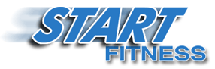 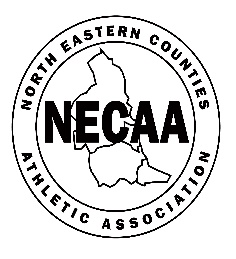 NECAA CROSS COUNTRY CHAMPIONSHIPS, SEDGEFIELD, Dec 11 2021OUTSTANDING TROPHIES TO BE RETURNED ASAPU13 Boys Team John Smith Trophy			Theo Dragoi Gateshead HU15 Boys Individual 2005 Shield			Lyndsey Perkins Birtley ACU15 Girls Team Trophy				Hannah Johnston Alnwick HU20 Women`s Individual Trophy			L-E Hunter Darlington HU17/20 Women`s Team Trophy			Gateshead HOverall Men Gallery Jewellers Trophy		Morpeth HOverall Women J C Kennedy Trophy			Not seen since 2018							Misplaced by Gateshead HOverall M`boro & C`land H Centenary Trophy	Morpeth HOUTSTANDING MEDALS TO BE COLLECTEDSenior Men`s Team 2nd and 3rd – Gateshead H and Tyne BridgeSenior Women`s Team 2nd and 3rd – Morpeth H and Elswick HU13 Girls Team 2nd NSPU20 Men`s Team 2nd Durham City HU17 Men`s Team 2nd Gateshead HMedals collected and trophies returned Jan 8 NEHL Thornley between 11.00-11.30(+ Trophies returned Saltwell 10k Dec 18)